
Администрация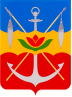 города ВолгодонскаОтдел контроля в сфере закупок                              Ленина ул., д. 95,г. Волгодонск, Ростовская область,Российская Федерация, 347370тел: (8639) 22-44-67                   26.09.2014  №  02/3.7-42        На №_______от______________ПРЕДПИСАНИЕ № 02/3.7-42ОБ УСТРАНЕНИИ ВЫЯВЛЕННЫХ НАРУШЕНИЙг. Волгодонск                                                                                                           «26» сентября 2014 г.                                                                                                                       В соответствии со ст. 99 Федерального закона от 05.04.2013 № 44-ФЗ     «О контрактной системе в сфере закупок товаров, работ, услуг для обеспечения  государственных  и  муниципальных нужд» далее по тексту (Закон 44-ФЗ), постановлением Администрации города Волгодонска от 02.07.2014 г. №2188 «Об утверждении Положения по осуществлению контроля в сфере закупок» распоряжением Администрации города Волгодонска о проведении плановой проверки от 20.08.2014 №201, Рабочей группой отдела контроля в сфере закупок в составе:Руководитель Рабочей группы – Гладченко Светлана Юрьевна, начальник отдела контроля в сфере закупок.Члены Рабочей группы:Бирюкова Светлана Эдуардовна – старший инспектор отдела контроля в сфере закупок.Якушкина Оксана Ивановна – старший инспектор отдела контроля в сфере закупок. Проведена плановая проверка соблюдения законодательства Российской Федерации и иных нормативных правовых актов о контрактной системе в сфере закупок товаров, работ, услуг для обеспечения государственных и  муниципальных нужд Муниципального образовательного учреждения дополнительного образования детей специализированной детско-юношеской спортивной школы олимпийского резерва №2 высшей категории (далее – МОУДОД  СДЮСШОР №2).В   результате      проведения    плановой проверки   выявлены    нарушения:1. Совместного приказа Минэкономразвития России и Казначейства России от 20 сентября 2013 г. № 544/18н «Об особенностях размещения на официальном сайте Российской Федерации в информационно-телекоммуникационной сети «Интернет» для размещения информации о размещении заказов на поставки товаров, выполнение работ, оказание услуг планов-графиков размещения заказов на 2014 и 2015 годы»;  2. Части 8 статьи 39 Закона 44-ФЗ. Вышеуказанные  нарушения   отражены   в   акте  проведения  плановой проверки  26.09.2014г.  № 02/3.7-43.На основании изложенного МОУДОД  СДЮСШОР №2 предписывается:1. Внести изменения в Положение  о единой комиссии по осуществлению закупок путем проведения конкурсов, аукционов, запросов котировок,  запросов предложений, утвержденное приказом от 31.12.2013т г.  № 149:1.1. В пункт 22 в части полномочий председателя Единой комиссии, добавить полномочие по своевременному уведомлению членов Единой комиссии о месте, дате и времени проведения заседания Единой комиссии.1.2. В пунктах 23, 24, в части исключения из полномочий секретаря Единой комиссии полномочий по уведомлению членов Единой комиссии о времени и месте проведения заседаний Единой комиссии.    2. Прекратить нарушение совместного приказа Минэкономразвития России и Казначейства России от 20 сентября 2013 г. № 544/18н «Об особенностях размещения на официальном сайте Российской Федерации в информационно-телекоммуникационной сети «Интернет» для размещения информации о размещении заказов на поставки товаров, выполнение работ, оказание услуг планов-графиков размещения заказов на 2014 и 2015 годы», а именно: 2.1. В столбце 6 плана-графика указывать минимально необходимые требования, предъявляемые к предмету контракта, которые могут включать функциональные, технические, качественные и эксплуатационные характеристики предмета контракта, связанные с определением соответствия поставляемых товаров, выполняемых работ, оказываемых услуг потребностям заказчика и позволяющие идентифицировать предмет контракта, с учетом положений статьи 33 Закона 44-ФЗ; 2.2. В столбце 10  плана-графика через символ "/" указывать размер обеспечения заявки (в тыс. рублей), размер обеспечения исполнения контракта (в тыс. рублей) и размер аванса (в процентах) (последнее - если предполагается);2.3. Включать в план-график информацию о закупках, которые планируется осуществлять в соответствии с пунктами 4 и 5 части 1 статьи 93 Закона №44-ФЗ. Данная информация указывается в столбцах 1, 9 и 13 формы плана – графика одной строкой по каждому коду бюджетной классификации в размере совокупного годового объема денежных средств.Настоящее предписание об устранении выявленных нарушений подлежит исполнению в срок до 27.10.2014 г.Информацию об устранении выявленных нарушений представить в отдел контроля в сфере закупок по адресу: Ростовская область, г. Волгодонск, 
ул. Ленина, 95 Отдел контроля в сфере закупок Администрации города Волгодонска  до  03.11.2014  г.Невыполнение в установленный срок законного предписания влечет наложение административного штрафа в   соответствии с Кодексом Российской Федерации об административных правонарушениях. Предписание может быть обжаловано в течение срока, предусмотренного законодательством Российской Федерации.                                                                                               (подпись, ФИО)Руководитель Рабочей группы      _____________________      _____________________Члены Рабочей группы:Члены Рабочей группы: (подпись, ФИО)1.1._________________2.2. (подпись, ФИО)_________________